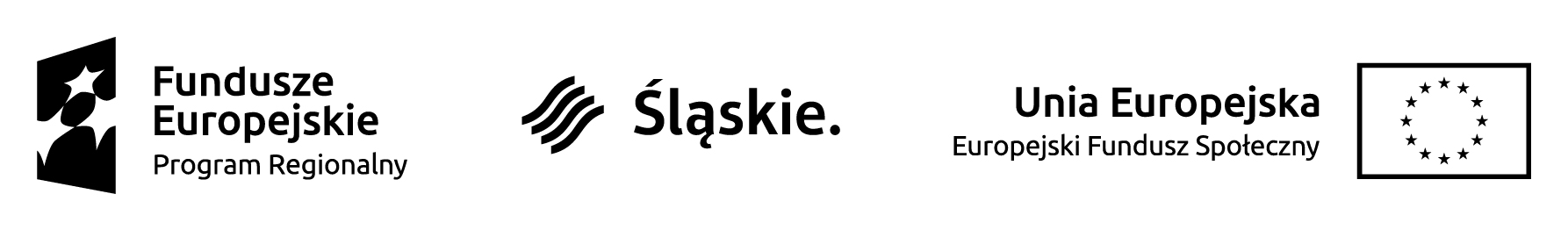 Załącznik nr 1 do SIWZZałącznik nr 1 do umowy nr……………………………………..SZCZEGÓŁOWY OPIS PRZEDMIOTU ZAMÓWIENIAKompleksowa organizacja trzech dwudniowych, wyjazdowych treningów umiejętności i kompetencji społecznych (TUS) dla uczestników projektu, obejmująca zakwaterowanie i wyżywienie, szkolenie, dowóz uczestników i ubezpieczenie1. Zakres usługiKompleksowa organizacja trzech dwudniowych, wyjazdowych treningów umiejętności i kompetencji społecznych (TUS) dla uczestników projektu, obejmująca zakwaterowanie i wyżywienie, szkolenie, dowóz uczestników i ubezpieczenie dla łącznie 100 uczestników projektu oraz 50 osób z ich otoczenia – poza Bytomiem, w miejscowości oddalonej do 200 km od Bytomia2. Przewidywana ilość osóbTrzy grupy składające się z 35 uczestników i 15 osób z ich otoczenia (łącznie 150 osób)3. Miejsce realizacji Polska, w miejscowości oddalonej do 200 km od Bytomia.4. Termin realizacji 25-26.10.2019r. I grupa -pobyt od godziny 10.00 w piątek do kolacji w sobotę22-23.11.2019r. II grupa – pobyt od godziny 10.00 w piątek do kolacji w sobotę7-8.12.2019r. III grupa- pobyt od godziny 10 w sobotę do kolacji w niedzielę5. Wymagania dotyczące organizacji zakwaterowania i wyżywienia1. Ośrodek powinien być strzeżony, a także: - przystosowany dla osób niepełnosprawnych, - posiadać bazę rekreacyjno – sportową,- obiekt wyposażony w salę TV, salę dyskotekową, świetlicę, sprzęt nagłaśniający,- posiadać na terenie ośrodka basen, udostępniony bezpłatnie uczestnikom wyjazdu. 2. Zakwaterowanie uczestników w pokojach maksymalnie 4 osobowych (z podziałem na płeć), z pełnym węzłem sanitarnym (m.in. prysznic, toaleta, umywalka) w obiekcie o bardzo dobrym stanie technicznym. Pokoje wyposażone w pojedyncze łóżka, pościel i szafki. 3. Stołówka dla uczestników w miejscu zakwaterowania:- pełne wyżywienie, tj. minimum 3 posiłki dziennie, w tym śniadanie, obiad dwudaniowy z deserem, i kolacja, do każdego posiłku napoje w postaci (do wyboru przez uczestnika): mleka, kakao, herbaty, napoju zimnego,- przerwy kawowe w trakcie szkolenia (kawa, herbata, woda, soki, drobne ciastka, słone przekąski, owoce)- posiłki urozmaicone, odpowiadające normom żywienia opracowanym przez Instytut Żywności i Żywienia zarówno pod względem ilości jak i jakości, z dużą ilością owoców i warzyw. 4. Wykonawca zapewnia:- opiekuna posiadającego odpowiednie przygotowanie i kwalifikacje do opieki nad dziećmi i młodzieżą zgodnie z obowiązującymi przepisami (w przypadku, gdy osobami z otoczenia uczestników będą dzieci do lat 18),- opłacenie opłaty uzdrowiskowej/klimatycznej jeśli wymagać będzie tego lokalizacja ośrodka,- całodobową opiekę medyczną (lekarz na wezwani e, zapewnienie środków pierwszej pomocy).6. Wymagania dotyczące organizacji treningu umiejętności i kompetencji społecznych Cel szkolenia: Nabycie nowych umiejętności i zwiększenie poziomu wrażliwości społecznej.Tematyka szkolenia powinna obejmować m.in. poniższe zagadnienia:- podniesienie samooceny i wiary we własne możliwości,- zasady i trening skutecznej komunikacji interpersonalnej w rodzinie i w otoczeniu,- elementy treningu zastępowania agresji,- trening pracy nad emocjami,- trening asertywności.Czas trwania treningu: 16 godz. (podczas każdego wyjazdu).Wykonawca zapewnia co najmniej dwóch trenerów, ponieważ zajęcia muszą być prowadzone w podziale na dwie grupy, metodą aktywizującą przez  trenerów (jeden trener na grupę), spełniających łącznie poniższe kryteria:- minimum 3 letnie doświadczenie w prowadzeniu grupowych zajęć z zakresu kompetencji społecznych, aktywizacji społecznej, TUS, potwierdzone stosownymi dokumentami (referencje, CV, umowy itp.);- ukończony kurs trenerski lub ukończone studia humanistyczne, z zakresu nauk społecznych potwierdzone stosownymi dokumentami (zaświadczenia, dyplomy);- dyspozycyjność do prowadzenia zajęć w podanych w punkcie 4 terminach.2. Zorganizowanie spotkania integracyjnego dla uczestników 
w godzinach popołudniowych lub wieczornych (w formie grilla lub ogniska).3. Zorganizowanie pozostałego czasu wolnego zgodnie z koncepcją Wykonawcy (stosownie do wieku uczestników), który należy zawrzeć w programie pobytu.7.  Wymagania dotyczące dowozu uczestnikówWykonawca zapewnia:1. Przewóz osób w piątek z Bytomia ul. Powstańców Warszawskich 38/1 do miejsca realizacji zadania oraz przewóz powrotny w sobotę do Bytomia.2. Autokar lub bus sprawny technicznie i wyposażony 
w klimatyzację.3. Środki pierwszej pomocy podczas podróży. 8.Wymagania dotyczące ubezpieczenia uczestnikówWykonawca zapewnia:Ubezpieczenie NNW uczestników weekendowego wyjazdu integracyjno-edukacyjnego na czas przejazdu oraz pobytu w wysokości minimum 20 000 PLN.9. KosztyWszystkie koszty związane z organizacją zakwaterowania 
i wyżywienia, szkolenia, dowozu i ubezpieczenia uczestników pokrywa Wykonawca tj. wchodzą w ogólny koszt usługi.